Пояснительная запискаРабочая программа к учебному курсу «Deutsch. Wunderkinder Plus» - «Немецкий язык. Вундеркинды Плюс» для 10-11 классов О.А. Радченко, М.А. Лытаевой, О.В. Гутброд составлена на основе авторской программы М.А. Лытаевой «Немецкий язык. Рабочие программы. Предметная линия учебников Вундеркинды Плюс 10-11 класс» (М.: Просвещение, 2017г.) с учетом федерального компонента Государственного стандарта общего образования в общеобразовательных учреждениях (2004).Данная рабочая программа по немецкому языку разработана в соответствии с требованиями следующих нормативных документов:Федеральный закон "Об образовании в Российской Федерации" от 29 декабря 2012 г. № 273-ФЗ;Приказ Министерства образования и науки Российской Федерации от 5 марта 2004 г. № 1089 «Об утверждении федерального компонента государственных образовательных стандартов начального общего, основного общего и среднего (полного) общего образования» (в ред. Приказов Минобрнауки России от 03.06.2008 № 164, от 31.08.2009 № 320, от 19.10.2009№ 427, от 10.11.2011 № 2643, от 24.01.2012 № 39, от 31.01.2012 № 69);Приказ Министерства образования и науки Российской Федерации (Минобрнауки России) от 31 марта 2014 г. N 253 "Об утверждении федерального перечня учебников, рекомендуемых к использованию при реализации имеющих государственную аккредитацию образовательных программ начального общего, основного общего, среднего общего образования" с изменениями и дополнениями.Примерная программа среднего общего образования по иностранному языку.Локальный акт ««Положение о рабочей программе педагога, реализующего ФГОС второго поколения», утвержденный приказом директора  МБОУ «Безыменская СОШ», в том числе с учетом рабочей программы воспитания.Срок реализации программы – 2 года.Цели и задачи курсаЦель - дальнейшее развитие иноязычной коммуникативной компетенции, формирование умения использовать иностранный язык как средство для получения информации из иноязычных источников в образовательных и самообразовательных целях.Задачи:   формировать	готовность	обучающихся	к	саморазвитию	и	непрерывному образованию;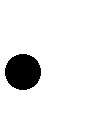    достижение уровня владения иностранным языком, превышающего пороговый, достаточного для делового общения в рамках выбранного профиля;   владение иностранным языком как одним из средств формирования учебно- исследовательских умений, расширения своих знаний в других предметных областях;создавать условия для творческого развития ребѐнка; прививать навыки рефлексии и саморефлексии;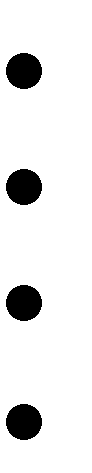 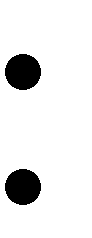 развивать национальное самосознание наряду с межкультурной толерантностью; создавать ситуации для самореализации личности ребѐнка;воспитывать в ребѐнке самоуважение;воспитывать сознательное отношение к обучению, умение преодолевать трудности самостоятельно;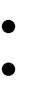 способствовать формированию чувства успешности;развивать интерес и уважение к культуре, истории, особенностям жизни стран изучаемого языка;   раскрывать общеобразовательную и практическую ценность владения несколькими иностранными языками.Место учебного предмета в учебном планеДля изучения иностранного языка на старшей ступени средней школы выделяется 3 учебных часа в неделю на базовом уровне и 6 учебных часов в неделю на углублѐнном уровне. Исходя из 34 учебных недель, в 10 и 11 классах для изучения немецкого языка дано по 102 часа на базовом уровне.Формы организации учебного процессаНа уроках используются организационные формы, нацеливающие школьников распределять работу с соседом по парте, меняться ролями, проверять работу друг друга, выполнять работу в малых группах, брать и давать интервью, выступать в роли гида.В качестве видов контроля выделяются на уровне школы: текущий, промежуточный, итоговый.Текущий контроль за выполнением задач обучения фактически проводится на каждом занятии. Объектами контроля могут быть как виды речевой деятельности (говорение, аудирование, чтение, письмо), так и лексические и грамматические навыки школьников.Промежуточный     контроль проводится     в конце     цепочки     уроков,     четверти  и ориентирован на те же объекты. Он может носить тестовый характер и проводиться в форме контрольных диктантов с грамматическим заданием.Итоговый контроль осуществляется школой в конце каждого учебного года.Проверке главным образом подвергаются умения во всех видах речевой деятельности.Формы текущего, промежуточного и итогового контроля:тесты (грамматические, лексико - грамматические, тесты по чтению и аудированию),письменные контрольные работы,устный опрос,контроль знания лексики,а также (исходя из возможностей класса) проектная деятельность.Планируемые результаты освоения учебного предметаЛичностные результаты должны отражать:российскую гражданскую идентичность, патриотизм, уважение к своему народу, чувства ответственности перед Родиной, гордости за свой край, свою Родину; прошлое и настоящее многонационального народа России, уважение государственных символов (герб, флаг, гимн);гражданскую позицию как активного и ответственного члена российского общества, осознающего свои конституционные права и обязанности, уважающего закон и правопорядок, обладающего чувством собственного достоинства, осознанно принимающего традиционные национальные и общечеловеческие гуманистические и демократические ценности;готовность к служению Отечеству, его защите;сформированность мировоззрения, соответствующего современному уровню развития науки и общественной практики, основанного на диалоге культур, а также различных форм общественного сознания, осознание своего места в поликультурном мире;сформированность основ саморазвития и самовоспитания в соответствии с общечеловеческими ценностями и идеалами гражданского общества; готовность и способность к самостоятельной, творческой и ответственной деятельности;толерантное сознание и поведение в поликультурном мире, готовность и способность вести диалог с другими людьми, достигать в нем взаимопонимания, находить общие цели и сотрудничать для их достижения;навыки сотрудничества со сверстниками, детьми младшего возраста, взрослыми в образовательной, общественно полезной, учебно-исследовательской, проектной и других видах деятельности;нравственное сознание и поведение на основе усвоения общечеловеческих ценностей;готовность и способность к образованию, в том числе самообразованию, на протяжении всей жизни; сознательное отношение к непрерывному образованию как условию успешной профессиональной и общественной деятельности;эстетическое отношение к миру, включая эстетику быта, научного и технического творчества, спорта, общественных отношений;принятие и реализация ценностей здорового и безопасного образа жизни, потребности в физическом самосовершенствовании, занятиях спортивно- оздоровительной деятельностью, неприятия вредных привычек: курения, употребления алкоголя, наркотиков;бережное, ответственное и компетентное отношение к физическому и психологическому здоровью, как собственному, так и других людей, умение оказывать первую помощь;осознанный выбор будущей профессии и возможностей реализации собственных жизненных планов; отношение к профессиональной деятельности как к возможности участия в решении личных, общественных, государственных, общенациональных проблем;сформированность экологического мышления, понимания влияния социально- экономических процессов на состояние природной и социальной среды; приобретение опыта эколого-ориентированной деятельности;ответственное отношение к созданию семьи на основе осознанного принятия ценностей семейной жизни.Метапредметные результаты должны отражать:умение самостоятельно определять цели деятельности и составлять планы деятельности, самостоятельно осуществлять, контролировать и корректировать деятельность; использовать все возможные ресурсы для достижения поставленныхцелей и реализации планов деятельности; выбирать успешные стратегии в различных ситуациях;умение продуктивно общаться и взаимодействовать в процессе совместной деятельности, учитывать позиции других участников деятельности, эффективно разрешать конфликты;владение навыками познавательной, учебно-исследовательской и проектной деятельности, навыками разрешения проблем; способность и готовность к самостоятельному поиску методов решения практических задач, применению различных методов познания;готовность и способность к самостоятельной информационно-познавательной деятельности, включая умение ориентироваться в различных источниках информации, критически оценивать и интерпретировать информацию, получаемую из различных источников;умение использовать средства информационных и коммуникационных технологий в решении когнитивных, коммуникативных и организационных задач с соблюдением требований эргономики, техники безопасности, гигиены, ресурсосбережения, правовых и этических норм, норм информационной безопасности;умение определять назначение и функции различных социальных институтов;умение самостоятельно оценивать и принимать решения, определяющие стратегию поведения, с учетом гражданских и нравственных ценностей;владение языковыми средствами – умение ясно, логично и точно излагать свою точку зрения, использовать адекватные языковые средства;владение навыками познавательной рефлексии как осознания совершаемых действий и мыслительных процессов, их результатов и оснований, границ своего знания и незнания, новых познавательных задач и средств их достижения.Предметные результатыВ результате изучения учебного предмета «Иностранный язык» на уровне среднего общего образования:Выпускник на базовом уровне научится:Коммуникативные уменияГоворение, диалогическая речьвести диалог/полилог в ситуациях неофициального общения в рамках изученной тематики;при помощи разнообразных языковых средств без подготовки инициировать, поддерживать и заканчивать беседу на темы, включѐнные в раздел «Предметное содержание речи»;выражать и аргументировать личную точку зрения;запрашивать   информацию   и   обмениваться   информацией   в    пределах изученной тематики;обращаться за разъяснениями, уточняя интересующую информацию.Говорение, монологическая речьформулировать несложные связные высказывания с использованием основных коммуникативных типов речи (описание, повествование, рассуждение, характеристика) в рамках тем, включѐнных в раздел«Предметное содержание речи»;передавать основное содержание прочитанного/ увиденного/услышанного;давать краткие описания и/или комментарии с опорой на нелинейный текст (таблицы, графики);строить высказывание на основе изображения с опорой или без опоры на ключевые слова/план/вопросы.Аудированиепонимать основное содержание несложных аутентичных аудиотекстов различных стилей и жанров монологического и диалогического характера в рамках изученной тематики с четким нормативным произношением;выборочное понимание запрашиваемой информации из несложных аутентичных аудиотекстов различных жанров монологического и диалогического характера в рамках изученной тематики, характеризующихся чѐтким нормативным произношением.Чтениечитать и понимать несложные аутентичные тексты различных стилей и жанров, используя основные виды чтения (ознакомительное, изучающее, поисковое/просмотровое) в зависимости от коммуникативной задачи;отделять в несложных аутентичных текстах различных стилей и жанров главную информацию от второстепенной, выявлять наиболее значимые факты.Письмописать несложные связные тексты по изученной тематике;писать личное (электронное) письмо, заполнять анкету, письменно излагать сведения о себе в форме, принятой в стране/странах изучаемого языка;письменно   выражать	свою	точку   зрения	в	рамках	тем,	включѐнных	в	раздел«Предметное содержание речи», в форме рассуждения, приводя аргументы и примеры.Языковые навыкиОрфография и пунктуациявладеть орфографическими навыками в рамках тем, включѐнных в раздел«Предметное содержание речи»;расставлять	в	тексте	знаки	препинания	в	соответствии	с	нормами пунктуации.Фонетическая сторона речивладеть слухопроизносительными навыками в рамках тем, включенных в раздел«Предметное содержание речи»;владеть	навыками	ритмико-интонационного	оформления	речи	в зависимости от коммуникативной ситуации.Лексическая сторона речираспознавать и употреблять в речи лексические единицы в рамках тем, включѐнных в раздел «Предметное содержание речи»;определять принадлежность слов к частям речи по аффиксам;догадываться о значении отдельных слов на основе сходства с родным языком, по словообразовательным элементам и контексту;распознавать и употреблять различные средства связи в тексте для обеспечения его целостности.Выпускник на базовом уровне получит возможность научиться: Коммуникативные уменияГоворение, диалогическая речьвести диалог/полилог в ситуациях официального общения в рамках изученной тематики; кратко комментировать точку зрения другого человека;проводить подготовленное интервью, проверяя и получая подтверждение какой-либо информации;обмениваться	информацией,	проверять	и	подтверждать	собранную фактическую информацию.Говорение, монологическая речьрезюмировать прослушанный/прочитанный текст;обобщать информацию на основе прочитанного/прослушанного текста.Аудированиеполно	и	точно	воспринимать	информацию	в	распространѐнных коммуникативных ситуациях;обобщать прослушанную информацию и выявлять факты в соответствии с поставленной задачей/вопросом.Чтениечитать и понимать несложные аутентичные тексты различных стилей и жанров и отвечать на ряд уточняющих вопросов.Письмописать краткий отзыв на фильм, книгу или пьесу.Языковые навыкиФонетическая сторона речипроизносить звуки немецкого языка чѐтко, с естественным произношением, не допуская ярко выраженного акцента.Орфография и пунктуациявладеть орфографическими навыками;расставлять	в	тексте	знаки	препинания	в	соответствии	с	нормами пунктуации.Лексическая сторона речи–	использовать фразовые глаголы по широкому спектру тем, уместно употребляя их в соответствии со стилем речи;узнавать и использовать в речи устойчивые выражения и фразы.Социокультурная компетенцияУченикам предоставляется возможность:несколько расширить и систематизировать страноведческие знания,  касающиеся страны изучаемого языка, особенностей культуры народа – носителей данного языка;лучше осознать явления своей действительности, своей культуры, путем сравнения их с иной действительностью и иной культурой;развивать	умения	представлять	свою	страну	в	процессе	межличностного межкультурного общения;совершенствовать	умения	адекватно	вести	себя	в	процессе	официального	и неофициального общения, соблюдая этику межкультурного общения;проявлять толерантность к необычным проявлениям иной культуры, к особенностям менталитета носителей изучаемого языка.Компенсаторная компетенцияСоздаются условия для развития умений выходить из положения при дефиците языковых средств, а именно:умение использовать переспрос, просьбу повторить сказанное, а также использовать словарные замены с помощью синонимов, описания понятия в процессе непосредственного устно-речевого общения;умение пользоваться языковой и контекстуальной догадкой при чтении и аудировании, прогнозировать содержание текста по заголовку, началу текста;использовать текстовые опоры (подзаголовки, сноски, комментарии и др.);игнорировать лексические и другие трудности при установке на понимание основного содержания текста в процессе опосредованного общения.Учебно-познавательная компетенцияумение осуществлять поиск необходимой информации, использовать справочную литературу, в том числе словари (толковые, энциклопедии);умение обобщать информацию, фиксировать еѐ, например, в форме тезисов, ключевыхслов;умение выделять основную нужную информацию из различных источников, списывать/ выписывать еѐ;умение использовать новые информационные технологии.Специальные учебные умения:умение	интерпретировать	языковые	средства,	отражающие	особенности	иной культуры;умение пользоваться двуязычным словарем;умение использовать выборочный перевод в целях уточнения понимания иноязычного текста.Требования к уровню подготовки обучающихсяВ результате изучения немецкого языка ученик должен знать/понимать: Говорение, диалогическая речьвести диалог/полилог в ситуациях неофициального общения в рамках изученной тематики;при помощи разнообразных языковых средств без подготовки инициировать, поддерживать и заканчивать беседу на темы, включѐнные в раздел «Предметное содержание речи»;выражать и аргументировать личную точку зрения;запрашивать информацию и обмениваться информацией в пределах изученной тематики;обращаться за разъяснениями, уточняя интересующую информацию. Говорение, монологическая речьформулировать несложные связные высказывания с использованием основных коммуникативных типов речи (описание, повествование, рассуждение, характеристика) в рамках тем, включѐнных в раздел «Предметное содержание речи»;передавать основное содержание прочитанного/ увиденного/услышанного;давать краткие описания и/или комментарии с опорой на нелинейный текст (таблицы, графики);строить высказывание на основе изображения с опорой или без опоры на ключевые слова/план/вопросы. Аудированиепонимать основное содержание несложных аутентичных аудиотекстов различных стилей и жанров монологического и диалогического характера в рамках изученной тематики с четким нормативным произношением;выборочное понимание запрашиваемой информации из несложных аутентичных аудиотекстов различных жанров монологического и диалогического характера в рамках изученной тематики, характеризующихся чѐтким нормативным произношением. Чтениечитать и понимать несложные аутентичные тексты различных стилей и жанров, используя основные виды чтения (ознакомительное, изучающее, поисковое/просмотровое) в зависимости от коммуникативной задачи;отделять в несложных аутентичных текстах различных стилей и жанров главную информацию от второстепенной, выявлять наиболее значимые факты. Письмописать несложные связные тексты по изученной тематике;писать личное (электронное) письмо, заполнять анкету, письменно излагать сведения о себе в форме, принятой в стране/странах изучаемого языка;письменно выражать свою точку зрения в рамках тем, включѐнных в раздел«Предметное содержание речи», в форме рассуждения, приводя аргументы и примеры. Языковые навыки Орфография и пунктуациявладеть	орфографическими	навыками	в	рамках	тем,	включѐнных	в	раздел«Предметное содержание речи»;расставлять в тексте знаки препинания в соответствии с нормами пунктуации. Фонетическая сторона речивладеть слухопроизносительными навыками в рамках тем, включенных в раздел«Предметное содержание речи»;владеть навыками ритмико-интонационного оформления речи в зависимости от коммуникативной ситуации. Лексическая сторона речираспознавать и употреблять в речи лексические единицы в рамках тем, включѐнных в раздел «Предметное содержание речи»;определять принадлежность слов к частям речи по аффиксам;догадываться о значении отдельных слов на основе сходства с родным языком, по словообразовательным элементам и контексту;распознавать и употреблять различные средства связи в тексте для обеспечения его целостности.                                         Содержание учебного курса    10 классОтпуск и каникулыРазные способы проведения каникул. Летние развлечения. Какие недостатки и преимущества имеют разные виды отдыха? Подготовка к путешествию. Что важно сделать  при планировании отдыха? Мой летний отдых, рассказы о путешествиях. Обсуждение с друзьями вариантов летнего отдыха, выбор оптимального направления для летнего отдыха. Отпуск без родителей: плюсы и минусы. Какие страны выбирают для отдыха жители России и Германии? Проект: написание туристического проспекта о своем регионе для немецких туристов. Самостоятельная работа по теме «Отпуск и каникулы»Школа и школьная жизньШкольная система в Германии. Типы школ. Каким образом немецкие школьники выбирают индивидуальную траекторию обучения? Почему школьникам нравится и не нравится учиться? Каким образом можно проявлять свою активную общественную позицию в школе? Старшая ступень в гимназии. Особенности учебного процесса. Мобильные телефоны в средней школе: за и против. Проект: Брошюра о своей школе на немецком языке. Самостоятельная работа по теме «Школа и школьная жизнь»Подготовка к итоговому государственному экзамену 1Выполнение заданий раздела «Аудирование» и «Говорение» (подготовка к ЕГЭ). Выполнение заданий раздела «Чтение» (подготовка к ЕГЭ). Выполнение заданий раздела«Лексика и грамматика» (подготовка к ЕГЭ). Выполнение заданий раздела «Письмо» (подготовка к ЕГЭ)Моя семьяОтношения родителей и детей. Оценка своих чувств. Родители о детях. Что обе  стороны желают изменить в своих отношениях? Черты характера. Какими бы хотели видеть друг друга дети и родители? Какие качества являются для них определяющими? Кто является примером для немецкой молодѐжи? Сослагательное наклонение: конъюнктив II. Какие отношения складываются между братьями и сестрами? Каким образом можно наладить отношения в семье? Что такое семейная конференция и как совместное проведение времени способствует взаимопониманию?Какой ты видишь свою собственную семью? Представители известных семейств.Повторение по теме «Моя семья». Контрольная работа по темам 2-3Мир книгПочему чтение важно для развития личности? По каким причинам молодежь (не)читает книги? Как можно мотивировать своих друзей к чтению? Какие книги популярны среди немецкой молодежи? Какие существуют литературные жанры? Чем они характеризуются? Где молодые люди обычно читают? Сказки братьев Гримм. Воспоминание о детстве. Придаточные относительные предложения. Самостоятельная работа по теме «Мир книг»Подготовка к итоговому государственному экзамену 2Выполнение заданий раздела «Чтение» (подготовка к ЕГЭ). Выполнение заданий раздела «Лексика и грамматика» (подготовка к ЕГЭ). Выполнение заданий раздела «Аудирование» (подготовка к ЕГЭ). Выполнение заданий раздела «Письмо» (подготовка к ЕГЭ).Научно-технический прогрессКакие известные и важные изобретения были сделаны немецкими учеными. Как используются эти изобретения сейчас? Какие преимущества имеет научно-технический прогресс? Обмен мнениями: какое изобретение оказало наибольшее влияние на развитие общества. Как помогает компьютер осуществлять работу в офисе? Генные технологии. Их виды и особенности. Какое влияние оказывает развитие генной инженерии на организм человека: плюсы и минусы. Проект: постеры, посвященные российским и немецким лауреатам Нобелевской премии. Повторение по теме «Научно-технический прогресс». Контрольная работа по темам 4-5.Изменения климата и его последствияКакие основные последствия загрязнения окружающей среды вы можете назвать? Из-за каких действий человека это происходит? Что такое парниковый эффект? Что является его причиной и следствием? Деятельность природоохранных организаций. Участие молодежи в проектах природоохранных организаций. Что нужно сделать в быту для охраны окружающей среды. Как можно охранять окружающую среду каждый день. Акции по защите окружающей среды в Германии и России. Самостоятельная работа по теме «Изменения климата и его последствия»Подготовка к итоговому государственному экзамену 3Выполнение заданий раздела «Чтение» (подготовка к ЕГЭ). Выполнение заданий«Аудирование» (подготовка к ЕГЭ). Выполнение заданий раздела «Говорение» (подготовка к ЕГЭ)Германия тогда и сейчасОсновные события Второй мировой войны. Разделение Германии после ВОВ. Различие послевоенного развития Западной и Восточной Германии. Падение Берлинской стены. Какие чувства оно вызвало? Политическая система Германии. Основные ветви власти. Участие молодежи Германии в политической жизни. Немецкие бренды. Проект: сравнительный анализ политических систем Германии, Австрии, Швейцарии и России. Повторение по теме«Германия тогда и сейчас». Контрольная работа по темам 6-7.Цифровые средства информацииКакими электронными устройствами пользуются молодые люди в Германии и России. С какой целью молодые люди пользуются электронными устройствами? Зачем молодые люди используют Интернет? Телефон или смартфон? Какие новые функции важнее, чем телефонные разговоры? Для чего используются приложения в смартфонах. Какие приложения кажутся вам наиболее полезными? Компьютер и Интернет в школе: за и против. Какие проблемы могут быть связаны с использованием электронных устройств. Проект: возможности Интернета для самостоятельного изучения иностранных языков. Самостоятельная работа по теме «Цифровые средства информации»Подготовка к итоговому государственному экзамену 4Выполнение заданий раздела «Чтение» (подготовка к ЕГЭ). Выполнение заданий раздела «Лексика и грамматика» (подготовка к ЕГЭ). Выполнение заданий раздела«Аудирование» (подготовка к ЕГЭ). Выполнение заданий раздела «Письмо» (подготовка к ЕГЭ).Свободное время с пользойЧем занимаются молодые люди в Германии в свободное время? Интересные хобби и кружки. Где можно интересно отметить окончание 10 класса? Обмен мнениями и предложение вариантов праздника. Чем охотнее занимаются молодежь и люди в возрасте. Есть ли отличия? Необычные способы времяпрепровождения юношей и девушек. Экстремальные виды спорта. Плюсы и минусы. Нужно ли запретить молодым людям заниматься экстремальными видами спорта? Хобби типичные для мужчин и женщин. Может девушка быть успешной в необычном для нее увлечении? Повторение по теме «Цифровые средства информации». Контрольная работа по темам 8-9Итоговый тренинг к итоговому государственному экзаменуВыполнение заданий раздела «Аудирование» (подготовка к ЕГЭ). Выполнение заданий раздела «Чтение» (подготовка к ЕГЭ). Выполнение заданий раздела «Лексика и грамматика». Выполнение заданий раздела «Письмо» (подготовка к ЕГЭ). Выполнение заданий раздела«Говорение» (подготовка к ЕГЭ)11 классКультурные путешествияСодержание темы: общение с друзьями и знакомыми. Переписка с друзьями. Путешествие по своей стране и за рубежом. Увлечения и интересы. Образовательные поездки. Географическое положение, климат, население, крупные города, достопримечательности. Путешествие по своей стране и за рубежом. Праздники и знаменательные даты в различных странах мира. Диалекты. Декоративно-прикладное искусствоЛексика: путешествия на различных видах транспорта, малые народы Германии и России, путешествие по железной дороге и на самолете (речевые клише)Грамматика:  косвенный вопрос. Повелительное наклонениеФонетика/Орфография: чтение географических названийСтрановедение:  малые народы Германии и России, их культура и быт. История русских немцев. Великие немцы из России. Типично немецкое и типично русское. Путешествие по железной дороге в германии (правила)Международные проектыСодержание темы: Знаменитые природные заповедники России и мира. Экотуризм. Космос. Развитие города и регионов. Иностранные языки в профессиональной деятельности и для повседневного общения. Увлечения и интересы. Образовательные поездки. Лексика: международное взаимодействие, международный обмен, экологические проекты Грамматика:  глаголы с управлением. Относительные местоименияФонетика/Орфография: чтение сложных слов. УдарениеСтрановедение:  российско-германские проекты. Международные обмены. Межкультурное взаимодействие ИскусствоСодержание темы: Увлечения и интересы. Молодежные субкультуры. Классическое и современное искусство. Изобразительные (живопись, архитектура, скульптура, графика) и неизобразительные виды искусства (музыка, театр, кино, хореография). Мода и дизайн как часть культуры. Альтернативные виды искусстваЛексика: искусство: виды и жанры, описание картины, отношение к предметам искусства. Как влияет искусство на человекаГрамматика:  сравнительные придаточные предложенияФонетика/Орфография: интонация в сложных предложенияхСтрановедение: отношения в семьях Германии и России. Примеры для подражания. Информация об известных семьях.  Статистические данныеЛюбовь и дружбаСодержание темы: Круг друзей. Дружба и любовь. Общение с друзьями и знакомыми. Переписка с друзьями. Выдающиеся личности в истории  стран изучаемого языкаЛексика: взаимоотношения, качества личности, любовь и дружбаГрамматика:  придаточные предложения. Повторение Фонетика/Орфография: чтение сложных слов Страноведение:  биография Клары Шуман. Отношение немецких подростков к любви и дружбеЗдоровый образ жизни  Содержание темы: Здоровый образ жизни.  Болезни и симптомы. Поход к врачу. Активный отдых. Правильное питание. Современные тенденции в заботе о здоровье: йога, вегетарианство, фитнесЛексика: здоровое питание, распорядок дня, эффективное распределение времени, спортГрамматика:  союзы statt …zu, ohne… zu, um…zuФонетика/Орфография:  чтение названий продуктов питания и блюдСтрановедение: как питаются немецкие молодые люди. Пирамида питания Мода и красота Содержание темы: Мода и дизайн как часть культуры. Увлечения и интересы. Общество потребления. Образование и профессииЛексика: предметы одежды, характеристика внешнего вида, покупки в магазине и обмен, профессия дизайнера, школьная формаГрамматика:  склонение и степени сравнения прилагательныхФонетика/Орфография:  чтение интернациональных и заимствованных слов (предметы одежды)Страноведение:  модные стили. Известные и молодые дизайнеры. Национальная одеждаДеньги и общество потребленияСодержание темы: Общество потребления. Деньги, покупки.   Самостоятельная жизнь. Система ценностей. Волонтёрство. Политические и экономические системы. Успех в профессииЛексика: общество потребления, карманные деньги, планирование бюджета, реклама и волонтерствоГрамматика:  сослагательное наклонение для выражения нереальных желанийФонетика/Орфография:  чтение датСтрановедение:  приметы, связанные с деньгами, отношение к деньгам как часть менталитета. История возникновения денегВыбор профессииСодержание темы: Современные профессии. Планы на будущее, проблемы выбора профессии. Образование и профессии. Карьера и семья. Успех в профессии.  Иностранные языки в профессиональной деятельности и для повседневного общения. Образовательные поездкиЛексика: профессии, действия, связанные с профессиональными областями, высшее образование, написание биографии и мотивационного письма (речевые клише)Грамматика:  употребление относительных местоимений и относительных предложенийФонетика/Орфография:  интонация в сложных предложенияхСтрановедение:  высшие учебные заведения Германии: типы и правила поступления. Возможности для профессионального самоопределения в немецкоязычных станах. Благотворительные и культурные проектыКлючевые компетенции – залог успехаСодержание темы: Планы на будущее, проблемы выбора профессии. Образование и профессии.   Успех в профессии.  Иностранные языки в профессиональной деятельности и для повседневного общения. Официальный стиль общения. Особенности жизни в городе. Городская инфраструктура. Особенности жизни в сельской местности. Сельское хозяйство.     Лексика: качества личности для профессионального успехаГрамматика:  повторениеФонетика/Орфография:  интонация в предложении и текстеСтрановедение:  требования работодателей для своих сотрудников. Образовательные программы, популярные среди студентовИтоговый тренинг к итоговому государственному экзаменуВыполнение заданий раздела «Аудирование» (подготовка к ЕГЭ). Выполнение заданий раздела «Чтение» (подготовка к ЕГЭ). Выполнение заданий раздела «Лексика и грамматика». Выполнение заданий раздела «Письмо» (подготовка к ЕГЭ). Выполнение заданий раздела«Говорение» (подготовка к ЕГЭ)Критерии и нормы оценкиИтоговые оценки за четверть, полугодие и за учебный год складываются из оценок уровня подготовки учащегося по аудированию, говорению, чтению и письму.Оценивание тестированияРазделы «Аудирование» и «Чтение»Ответы учащихся в рамках каждого раздела оцениваются в баллах. За каждый правильно выбранный ответ ученик получает 1 балл. За каждый неправильный ответ – 0 баллов.Учащиеся, набравшие наибольшее количество баллов, равное количеству правильно выполненных заданий, получают отметку «5». Не выполнившие правильно 1 – 2 задания получают отметку «4». Не выполнившие правильно 3 – 4 задания получают отметку «3». Не выполнившие правильно более 4-х заданий получают отметку «2».Раздел «Письмо»Максимальное количество баллов за выполнение одного задания в разделе «Письмо» (написание личного письма и сочинения) составляет 5 баллов.Критерии оценки:Отсутствие грамматических ошибок, прозрачность и логика изложения мыслей, умелое использование грамматических явлений, владение лексическим материалом. Использование разнообразных речевых средств, соблюдение правил письменного этикета, оформления работы, применение фантазии – 5 баллов, приравненных к отметке «5».1 – 2 грамматические ошибки. Незначительное нарушение правил письменного речевого этикета в виде неверного расположения обращения к адресату, даты или формул приветствия, прощания. Не влияющих на логику изложения и понимание написанного, - 4 балла, равные отметке «4».3 – 4 грамматические ошибки, слабо используется изученная лексика. Слишком кратко излагается содержание текста. Практически отсутствует собственная точка зрения на суть проблемы – 3 балла, приравненные к отметке «3».Более 4-х грамматических ошибок, неумение использовать разные виды предложений. Примитивность изложения мыслей, узкий диапазон лексики, слишком краткое изложение текста – 2 балла, равные отметке «2».Раздел «Говорение»Максимальное количество баллов за каждое задание с развѐрнутым ответом на каждом уровне сложности составляет 10 баллов.Критерии оценки:Владение тематикой общения, использование языковых явлений и речевых средств, предлагаемых УМК «Немецкий язык. 10 класс» И. Л. Бим, Л. В. Садомова, М. А. Лытаева, отсутствие грамматических ошибок, влияющих на понимание речи, эмоциональность, спонтанность ответов – 10 баллов, равные отметке «5».Несколько неточностей в грамматическом оформлении предложений, некоторое отклонение от поставленной задачи общения, например, аргументация высказывания илиубеждения, которая отличается от обычного высказывания употреблением иных речевых средств, - 8 баллов, приравненных к отметке «4».Слабое владение технологией общения, что проявляется в отсутствии спонтанности речевого высказывания, самостоятельности и активности в диалоге, наличие грамматических ошибок в высказываниях, создающих трудности в восприятии текста, - 6 баллов, равных отметке»3».Неумение самостоятельно начать и поддержать разговор, слабая реакция на вопросы учителя, узкий лексический кругозор, простые фразы и невладение навыками аргументировать свою точку зрения – 4 балла. Равные отметке «2».Раздел «Лексика и грамматика»За каждое выполненное задание ученик получает 1 балл. За задание, выполненное неверно, ученик получает 0 баллов. Количество баллов, соответствующее общему числу предложенных и правильно выполненных заданий, приравнивается к отметке «5».        При невыполнении 1 – 2 заданий ученик получает количество баллов, равных отметке       «4».При невыполнении 3 – 4 заданий ученик получает количество баллов, равных отметке «3».Невыполнение 5 и более заданий оценивается количеством баллов, соответствующих отметке «2».Описание учебно-методического и материально-технического обеспеченияВ работе используется учебно-методический комплект:Лытаева М. А. Немецкий язык. Книга для учителя. 10 класс: учебное пособие для общеобразовательных организаций: базовый и углубленный уровни – М.: Просвещение, 2018 г.Лытаева М.А. Немецкий язык. Рабочие программы. Предметная линия учебников Вундеркинды Плюс. 10-11 классы. Учебное пособие для общеобразовательных организаций. Базовый и углубленный уровни. – М.: Просвещение,2017 г.Лытаева М. А., Базина Н. В. Немецкий язык. 10 класс. Рабочая тетрадь для общеобразовательных организаций: базовый и углубленный уровни. - М.: Просвещение, 2020 г.Аудиоприложение. 10-11  классы. Радченко О.А., Лытаева М. А., Гутброд О.В. Немецкий язык. 10 класс. Учебник для общеобразовательных организаций: базовый и углубленный уровни. - М.: Просвещение, 2020 г.Радченко О.А., Лытаева М. А., Гутброд О.В. Немецкий язык. 11 класс. Учебник для общеобразовательных организаций: базовый и углубленный уровни. - М.: Просвещение, 2020 г.Лытаева М. А., Базина Н. В. Немецкий язык. 11 класс. Рабочая тетрадь для общеобразовательных организаций: базовый и углубленный уровни. - М.: Просвещение, 2020 г.Учебник для 10 класса содержит 9 глав, 5 разделов для подготовки к ЕГЭ, немецко- русский словарь и грамматический справочник:Глава 1. Urlaub und Ferien. Отпуск и каникулыГлава 2. Schule und Schulleben. Школа и школьная жизнь Глава 3. Meine Familie und ich. Моя семьяГлава 4. Bücherwelt. Мир книгГлава 5. Wissenschaftlich-technischer Fortschritt. Научно- технический прогрессГлава 6. Klimawandel und seine Folgen. Изменения климата и его последствия Глава 7. Deutschland: Damals und heute. Германия тогда и сейчасГлава 8. Digitale Medien. Цифровые средства информации Глава 9. Freizeit sinnvoll gestalten. Свободное время с пользой Немецко-русский словарь/Deutsch-russisches Wörterbuch Грамматический справочникУчебник для 11 класса содержит 9 глав, 5 разделов для подготовки к ЕГЭ, немецко- русский словарь и грамматический справочник:Глава 1. Kulturreisen. Культурные путешествия.   Глава 2. Internationale Projekte. Международные проекты.Глава 3. Was ist Kunst? Искусство.Глава 4. Freundschaft und Liebe. Любовь и дружба.Глава 5. Gesunde Lebensweise. Здоровый образ жизни.Глава 6. Mode und Schönheit. Мода и красота.Глава 7. Konsum und Geld. Деньги и общество потребления.Глава 8. Berufswahl. Выбор профессии.Глава 9. Schlüsselkompetenzen für den Erfolg. Ключевые компетенции – залог успеха.Немецко-русский словарь/Deutsch-russisches Wörterbuch Грамматический справочникКаждая глава учебника (Lektion) — это отдельная тематическая единица, рассчитанная на 8–9 уроков для базового уровня и на 14–16 уроков для углублѐнного уровня. Последнее занятие по теме планируется для выполнения контрольных заданий, рефлексии достигнутых коммуникативных умений, а также для обсуждения итогов пройденной темы и повторения наиболее сложного материала.После 2, 4, 6, 8 глав в УМК включены контрольные задания в формате ЕГЭ, направленные на выработку соответствующих стратегий для выполнения тестовых заданий. В конце учебника помещена 10 глава, которая называется Prüfungsvorbereitung и представляет собой полный вариант теста в формате ЕГЭ сдополнительными заданиями для развития речевых умений, имеющая целью повторить и обобщить материал, изученный в течение 10 класса.Рабочая тетрадь включает в себя:  задания на тренировку активного словаря и грамматики, целью которых является обучение письменной речи, подготовка к устному высказыванию, а также развитие навыков чтения и аудирования;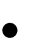   задания для дифференцированного подхода, предназначенные для разных уровней проработки материала: базового и углублѐнного;  упражнения для каждой главы разделены на две части: сначала следуют дополнительные задания для базового уровня, затем – для углублѐнного.  Последняя страница раздела для углублѐнного уровня каждой главы рабочей тетради называется „Übersetzen – übertragen – übezeugen―, в которой можно найти комплекс заданий для формирования начальных умений перевода с немецкого языка на русский язык. Здесь рассматриваются некоторые приѐмы переводческих трансформаций, умения переводить сложные слова и сокращения и т. д. Текстовые материалы каждой главы можно использовать как основу для тренировки начальных умений перевода;  задания из рабочей тетради могут выполняться дома и в классе, поэтому при знакомстве с рекомендациями к проведению уроков будьте внимательны.Аудиоприложение является неотъемлемой частью УМК «Вундеркинды Плюс» и содержит: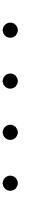 диалоги и задания на самостоятельную тренировку подобных бесед; задания на развитие навыков монологического высказывания;задания на развитие навыков аудирования; задания на тренировку произношения.Задания к диалогам и на развитие навыков говорения можно найти как в учебнике, таки в рабочей тетради. Сами диалоги приближены к естественному звучанию, то есть имеют фоновые звуки и шумы, что всѐ же не мешает их восприятию при прослушивании.Дополнительная литератураЖивенко Т.Г. Занимательный немецкий. 2-11 классы: внеклассные мероприятия.– Волгоград: Учитель, 2014.Журнал «ИЯШ»Маслыко Е.А., Бабинская П.К., Будько А.Ф., Петрова А.С. Настольная книга преподавателя иностранного языка. – Минск: Вышэйшая школа, 1999.Селевко Г.К. Современные образовательные технологии: Учебное пособие. – М.: Народное образование, 1998Дополнительная литература для учащихсяБольшакова Э.Н. Тесты по грамматике немецкого языка. 5-11 классы. – Санкт- Петербург: Паритет. – 2001.Геращенко Т.Б., Бартош Д.К., Демидова Н.В. Грамматика немецкого языка: теория. Упражнения. – М.: Просвещение, 2011.Иващенко Л.А. 55 (+1) устных тем по немецкому языку для подготовки к урокам 5-11-ых классах. – М.: АСТ: Астрель. Владимир: ВКТ, 2010.Романовская Н.И., Романовская Ю.Т. 200 тем немецкого языка. – Ростов н/Д: ООО Удача, 2012.Салькова В.Е. 100 Deutsch Themen. 100 разговорных тем по немецкому языку. – М.: Экзамен, 2011.Перечень образовательных сайтов, используемых в работе:http://www.deutschlanddeutlich.dehttp://www.deutschlernreise.de (Online-Reise durch Deutschland)http://www.goethe.de/z/jetzt/dejvideo.htmhttp://www.kinderreimseite.de (Kinderreime und Lieder)www.audio-lingua.euwww.eduweb.vic.gov.au/languagesonlinewww.prosv.ruМатериально-техническое обеспечение:1. Компьютер и мультимедийная установка.Календарно-тематическое планирование Немецкий язык – 10 класспо учебнику О.А. Радченко, М.А. Лытаевой, О.В. Гутброд 105 часов (3 часа в неделю)Оценка «3» по чтению (объемтекста до 500 слов)Оценка «3» по чтению (объемтекста до 500 слов)Оценка «4» по чтениюОценка «4» по чтениюОценка «5» по чтениюОценка «5» по чтениюставится , если учащиеся поняли только основное содержание текста, допустив при чтении 4 - 5 ошибок и выполнив 1/3 задания к тексту.ставится , если учащиеся поняли только основное содержание текста, допустив при чтении 4 - 5 ошибок и выполнив 1/3 задания к тексту.ставится, если учащиеся поняли содержание текста за исключением деталей,допустив при чтении 2 - 3 ошибки и выполнив 2/3заданий к тексту.ставится, если учащиеся поняли содержание текста за исключением деталей,допустив при чтении 2 - 3 ошибки и выполнив 2/3заданий к тексту.ставится, если учащиеся полностью поняли содержание текста, недопустив при чтении ошибок и выполнив всезадания к тексту.ставится, если учащиеся полностью поняли содержание текста, недопустив при чтении ошибок и выполнив всезадания к тексту.Оценка «3» по говорению (3-4 реплики с каждой стороны вдиалоге или 8-10 фраз в монологе)Оценка «3» по говорению (3-4 реплики с каждой стороны вдиалоге или 8-10 фраз в монологе)Оценка «4» по говорениюОценка «4» по говорениюОценка «5» по говорениюОценка «5» по говорениюставится, если учащиеся выразили свои мысли сбольшими отклонениями от языковых норм, пользуясь зрительными опорами.ставится, если учащиеся выразили свои мысли сбольшими отклонениями от языковых норм, пользуясь зрительными опорами.ставится, если учащиеся выразили свои мысли с незначительными отклонениями от языковых норм.ставится, если учащиеся выразили свои мысли с незначительными отклонениями от языковых норм.ставится, если учащиеся точно выразили свои мысли на английском языке в правильном языковом оформлении.ставится, если учащиеся точно выразили свои мысли на английском языке в правильном языковом оформлении.Оценка «3» по аудирование (время звучаниятекста до 2 минут)Оценка «3» по аудирование (время звучаниятекста до 2 минут)Оценка «4» по аудированиюОценка «4» по аудированиюОценка «5» по аудированиюОценка «5» по аудированиюставится, если учащиеся поняли только основной смысл  текста на слух и выполнили 1/3 задания.ставится, если учащиеся поняли только основной смысл  текста на слух и выполнили 1/3 задания.ставится, если учащиесяпоняли содержание текста на слух за исключением деталей и выполнили 2/3 задания.ставится, если учащиесяпоняли содержание текста на слух за исключением деталей и выполнили 2/3 задания.ставится, если учащиеся полностью поняли содержание текста на слух и выполнили все задания по прослушанному тексту.ставится, если учащиеся полностью поняли содержание текста на слух и выполнили все задания по прослушанному тексту.Оценка «3» по письму (объем личного письма до 60 слов)Оценка «3» по письму (объем личного письма до 60 слов)Оценка «4» по письмуОценка «4» по письмуОценка «5» по письмуОценка «5» по письмуставится, если учащиеся выполнили 2 письменныхзадания, допустив 4-5 грамматических ошибок.ставится, если учащиеся выполнили 2 письменныхзадания, допустив 4-5 грамматических ошибок.ставится, если учащиеся выполнили 3 письменныхзадания, допустив 2-3 грамматические ошибки.ставится, если учащиеся выполнили 3 письменныхзадания, допустив 2-3 грамматические ошибки.ставится, если учащиеся выполнили грамматически правильно 4 задания.ставится, если учащиеся выполнили грамматически правильно 4 задания.Оценка «2» по чтению (объем текста до 500 слов)Оценка «2» поговорению (3-4 реплики с каждой стороны в диалоге или 8-10 фраз в монологе)Оценка «2» поговорению (3-4 реплики с каждой стороны в диалоге или 8-10 фраз в монологе)Оценка «2» по аудирование (время звучания текста до 2 минут)Оценка «2» по аудирование (время звучания текста до 2 минут)Оценка «2» по письму (объемличного письма до 60 слов)Оценка «2» по письму (объемличного письма до 60 слов)ставится, если учащиеся не поняли основное содержание текста, допустив при чтении более 4 - 5 ошибок и не выполнили задания ктексту.ставится, если учащиеся не выразили своимысли, или сделали это с большими отклонениями от языковых норм.ставится, если учащиеся не выразили своимысли, или сделали это с большими отклонениями от языковых норм.ставится, если учащиеся не поняли основной смысл текста на слух и не выполнили задания.ставится, если учащиеся не поняли основной смысл текста на слух и не выполнили задания.ставится, если учащиеся не выполнили письменные задания, или допустили более 4-5 грамматических ошибок.ставится, если учащиеся не выполнили письменные задания, или допустили более 4-5 грамматических ошибок.№ п/пТема урокаКол-во часов на изуче-ниеТип урокаВид, форма контроляОтпуск и каникулы10 ч.1.Разные способы проведения каникул1Урок изучения изакрепления новых знанийТекущий, контрольпонимания прочитанного2.Летние развлечения.1Грамматико-ориентированный урокТекущий, письменноезадание3.Какие недостатки и преимуществаимеют разные виды отдыха?1КомбинированныйурокТекущий, беседа4.Подготовка к путешествию. Что важно сделать при планировании отдыха?1Комбинированный урокТекущий, беседа5.Мой летний отдых, рассказы о путешествиях.1Урок развитиянавыков устной речиТекущий, контроль монологической речи6.Обсуждение с друзьями вариантов летнего отдыха, выбор оптимальногонаправления для летнего отдыха.1Урок развитиянавыков устной речиТекущий, контроль аудирования7.Отпуск без родителей: плюсы и минусы.1Комбинированный урокТекущий, контроль понимания прочитанного,закрытый тест8.Какие страны выбирают для отдыха жители России и Германии?1Комбинированный урокТекущий, устный опрос9.Проект: написание туристическогопроспекта о своем регионе для немецких туристов.1Повторительно- обобщающий урокТекущий, метод проектов10.Самостоятельная работа по теме«Отпуск и каникулы»1Урок контроляТематический,Самостоятельная работаШкола и школьная жизнь.8 ч.11.Школьная система в Германии.1Урок изучения и закрепления новыхзнанийТекущий, письменное задание12.Типы школ. Каким образом немецкие школьники выбирают индивидуальнуютраекторию обучения?1Комбинированный урокТекущий, контроль аудирования13.Почему школьникам нравится и не нравится учиться?1Грамматико-ориентированный урокТекущий, письменное задание14.Каким образом можно проявлять свою активную общественную позицию вшколе?1Урок развитиянавыков устной речиТекущий, беседа15.Старшая ступень в гимназии. Особенности учебного процесса.1Комбинированный урокТекущий, контроль пониманияпрочитанного16.Мобильные телефоны в средней школе: за и против.1Комбинированный урокТекущий, контрольдиалогической речи (дискуссия)17.Проект: Брошюра о своей школе нанемецком языке.1Повторительно-обобщающий урокТекущий, методпроектов18.Самостоятельная работа по теме «Школа и школьная жизнь»1Урок повторенияи обобщения знанийТематический, тестПодготовка к итоговомугосударственному экзамену 14 ч.19.Выполнение заданий раздела«Аудирование» и «Говорение» (подготовка к ЕГЭ)1Урок аудированияПромежуточный, тест20.Выполнение заданий раздела «Чтение» (подготовка к ЕГЭ)1Грамматико-ориентированный урокПромежуточный, контроль пониманияпрочитанного (закрытый тест)21.Выполнение заданий раздела «Лексика играмматика» (подготовка к ЕГЭ)1КомбинированныйурокПромежуточный, тест22.Выполнение заданий раздела «Письмо» (подготовка к ЕГЭ)1Комбинированный урокПромежуточный, написание письмаМоя семья12 ч.23.Отношения родителей и детей. Оценка своих чувств.1Урок изучения изакрепления новых знанийТекущий, беседа24.Родители о детях. Что обе стороныжелают изменить в своих отношениях?1Комбинированный урокТекущий, контроль пониманияпрочитанного25.Черты характера. Какими бы хотели видеть друг друга дети и родители? Какие качества являются для нихопределяющими?1Комбинированный урокТекущий, лексический диктант26.Кто является примером для немецкой молодѐжи?1Комбинированный урокТекущий, беседа27.Сослагательное наклонение: конъюнктив II.1Грамматико-ориентированный урокТекущий,индивидуальнаякарточка с заданиями28.Какие отношения складываются междубратьями и сестрами?1КомбинированныйурокТекущий, устный опрос29.Каким образом можно наладить отношения в семье? Что такое семейная конференция и как совместноепроведение времени способствует взаимопониманию?2Комбинированные урокиТекущий, бсесда30.Каким образом можно наладить отношения в семье? Что такое семейная конференция и как совместноепроведение времени способствует взаимопониманию?2Комбинированные урокиТекущий, контроль пониманияпрочитанного31.Какой ты видишь свою собственнуюсемью?1Урок развитиянавыков устной речиТекущий, контрольмонологической речи32.Представители известных семейств.1Комбинированный урокТекущий, контроль пониманияпрочитанного33.Повторение по теме «Моя семья»1Урок повторения и обобщения знанийТекущий, устный опрос, письменныезадания34.Контрольная работа по темам 2-31Урок контроляТематический,контрольная работаМир книг8 ч.35.Почему чтение важно для развития личности?1Урок изучения и закрепления новыхзнанийТекущий, беседа36.По каким причинам молодежь (не)читает книги? Как можномотивировать своих друзей к чтению?1Комбинированный урокТекущий, беседа37.Какие книги популярны среди немецкой молодежи?1Комбинированный урокТекущий, контроль понимания прочитанного имонологической речи38.Какие существуют литературные жанры? Чем они характеризуются?1Комбинированный урокТекущий, беседа39.Где молодые люди обычно читают?1Комбинированный урокТекущий, беседа40.Сказки братьев Гримм. Воспоминание одетстве.1КомбинированныйурокТекущий, проект41.Придаточные относительныепредложения.1Грамматико-ориентированный урокТекущий, тест42.Самостоятельная работа по теме «Миркниг»1Урок повторения иобобщения знанийТематический,самостоятельная работаПодготовка к итоговомугосударственному экзамену 24 ч.43.Выполнение заданий раздела «Чтение» (подготовка к ЕГЭ)1Комбинированный урокПромежуточный, контроль пониманияпрочитанного (тест)44.Выполнение заданий раздела «Лексика играмматика» (подготовка к ЕГЭ)1КомбинированныйурокПромежуточный, тест45.Выполнение заданий раздела«Аудирование» (подготовка к ЕГЭ)1КомбинированныйурокПромежуточный, тест46.Выполнение заданий раздела«Письмо» (подготовка к ЕГЭ)1КомбинированныйурокПромежуточный,написание письмаНаучно-технический прогресс9 ч.47.Какие известные и важные изобретения были сделаны немецкими учеными. Какиспользуются эти изобретения сейчас?1Урок изучения и закрепления новыхзнанийТекущий, контроль пониманияпрочитанного48.Какие преимущества имеет научно-технический прогресс?1КомбинированныйурокТекущий, письменноезадание49.Обмен мнениями: какое изобретениеоказало наибольшее влияние на развитие общества.1Урок развитиянавыков устной речиТекущий, беседа50.Как помогает компьютер осуществлятьработу в офисе?1КомбинированныйурокТекущий, беседа51.Генные технологии. Их виды и особенности.1Урок изучения и закрепления новыхзнанийТекущий, тест52.Какое влияние оказывает развитие генной инженерии на организмчеловека: плюсы и минусы.1Комбинированный урокТекущий, письменное задание53.Проект: постеры, посвященныероссийским и немецким лауреатам Нобелевской премии.1Урок повторения и обобщения знанийТекущий, проект54.Повторение по теме «Научно-технический прогресс»1Урок повторения иобобщения знанийТекущий, устный опрос55.Контрольная работа по темам 4-51Урок контроляТематический,контрольная работаИзменения климата и его последствия8 ч.56.Какие основные последствиязагрязнения окружающей среды вы можете назвать?1Урок изучения и закрепления новыхзнанийТекущий, контроль пониманияпрочитанного57.Из-за каких действий человека этопроисходит?1КомбинированныйурокТекущий, контрольаудирования58.Что такое парниковый эффект? Чтоявляется его причиной и следствием?1Грамматико-ориентированный урокТекущий, беседа,письменное задание59.Деятельность природоохранных организаций. Участие молодежи в проектах природоохранныхорганизаций.1Комбинированный урокТекущий, контроль понимания прочитанного иаудирования60.Что нужно сделать в быту для охраныокружающей среды.1КомбинированныйурокТекущий, контрольдиалогической речи61.Как можно охранять окружающую средукаждый день.1КомбинированныйурокТекущий, контрольмонологической речи62.Акции по защите окружающей среды вГермании и России.1КомбинированныйурокТекущий, контрольпониманияпрочитанного63.Самостоятельная работа по теме«Изменения климата и его последствия»1Урок повторенияи обобщения знанийТематический,самостоятельная работаПодготовка к итоговомугосударственному экзамену 33 ч.64.Выполнение заданий раздела «Чтение»(подготовка к ЕГЭ)1Урок развитиянавыков чтенияПромежуточный, тест65.Выполнение заданий «Аудирование»(подготовка к ЕГЭ)1Урок аудированияПромежуточный, тест66.Выполнение заданий раздела«Говорение» (подготовка к ЕГЭ)1Урок развитиянавыков устной речиПромежуточный, контрольмонологической речиГермания тогда и сейчас10 ч.67.Основные события Второй мировой войны.1Урок изучения и закрепления новыхзнанийТекущий, беседа68.Разделение Германии после ВОВ.1Комбинированный урокТекущий, контроль пониманияпрочитанного69.Различие послевоенного развитияЗападной и Восточной Германии.1Комбинированныйуроктекущий, контрольаудирования70.Падение Берлинской стены. Какиечувства оно вызвало?1Грамматико-ориентированный урокТекущий, беседа,письменно задание71.Политическая система Германии. Основные ветви власти.1Комбинированный урокТекущий, беседа72.Участие молодежи Германии в политической жизни.1Комбинированный урокТекущий, контроль пониманияпрочитанного73.Немецкие бренды.1Комбинированный урокТекущий, контроль пониманияпрочитанного74.Проект: сравнительный анализ политических систем Германии,Австрии, Швейцарии и России.1Грамматико-ориентированный урокТекущий, проект75.Повторение по теме «Германия тогда исейчас»1Урок повторенияи обобщения знанийТекущий, устный опрос76.Контрольная работа по темам 6-71Урок контроляТематический,контрольная работаЦифровые средства информации9 ч.77.Какими электронными устройствами пользуются молодые люди в Германии иРоссии.1Урок изучения и закрепления новыхзнанийТекущий, контроль аудирования78.С какой целью молодые люди пользуются электроннымиустройствами?1Комбинированный урокТекущий, беседа79.Зачем молодые люди используют Интернет?1Грамматико-ориентированный урокТекущий, контроль пониманияпрочитанного80.Телефон или смартфон? Какие новые функции важнее, чем телефонныеразговоры?1Грамматико-ориентированный урокТекущий, контроль диалогической речи81.Для чего используются приложения всмартфонах. Какие приложения кажутся вам наиболее полезными?1Комбинированный урокТекущий, контроль диалогической речи82.Компьютер и Интернет в школе: за ипротив.1КомбинированныйурокТекущий, беседа83.Какие проблемы могут быть связаны с использованием электронных устройств.1Комбинированный урокТекущий, контроль пониманияпрочитанного84.Проект: возможности Интернета длясамостоятельного изучения1КомбинированныйурокТекущий, проектиностранных языков.85.Самостоятельная работа по теме«Цифровые средства информации»1Урок повторенияи обобщения знанийТематический,самостоятельная работаПодготовка к итоговомугосударственному экзамену 44 ч.86.Выполнение заданий раздела«Чтение» (подготовка к ЕГЭ)1Урок развитиянавыков чтенияПромежуточный, тест87.Выполнение заданий раздела «Лексика играмматика» (подготовка к ЕГЭ)1Грамматико-ориентированный урокПромежуточный, тест88.Выполнение заданий раздела«Аудирование» (подготовка к ЕГЭ)1Урок аудированияПромежуточный, тест89.Выполнение заданий раздела «Письмо» (подготовка к ЕГЭ)1Урок развитиянавыков устной и письменной речиПромежуточный, написание письмаСвободное время с пользой9 ч.90.Чем занимаются молодые люди в Германии в свободное время?1Урок изучения и закрепления новых знанийТекущий, контроль аудирования ипонимания прочитанного91.Интересные хобби и кружки.1КомбинированныйурокТекущий, беседа92.Где можно интересно отметитьокончание 10 класса? Обмен мнениями и предложение вариантов праздника.1Комбинированный урокТекущий, контрольпонимания прочитанного93.Чем охотнее занимаются молодежь илюди в возрасте. Есть ли отличия?1Грамматико-ориентированный урокТекущий, письменноезадание94.Необычные способывремяпрепровождения юношей и девушек.1Комбинированный урокТекущий, беседа95.Экстремальные виды спорта. Плюсы и минусы. Нужно ли запретить молодымлюдям заниматься экстремальными видами спорта?1Комбинированный урокТекущий, контроль понимания прочитанного96.Хобби типичные для мужчин и женщин.Может девушка быть успешной в необычном для нее увлечении?1Комбинированный урокТекущий, контрольпонимания прочитанного97.Повторение по теме «Цифровыесредства информации»1Урок повторенияи обобщения знанийТекущий, устный опрос98.Контрольная работа по темам 8-91Урок контроляТематический,контрольная работаИтоговый тренинг к итоговомугосударственному экзамену799.Выполнение заданий раздела«Аудирование» (подготовка к ЕГЭ)1Урок аудированияИтоговый, тест100.Выполнение заданий раздела «Чтение» (подготовка к ЕГЭ)1Комбинированный урокИтоговый, тест101.Выполнение заданий раздела«Лексика и грамматика».1КомбинированныйурокИтоговый, тест102.Выполнение заданий раздела «Письмо» (подготовка к ЕГЭ)1Урок развитиянавыков письменной речиИтоговый, написание письма103.Выполнение заданий раздела«Говорение» (подготовка к ЕГЭ)1Комбинированный урокИтоговый, контроль монологической идиалогической речи104.Итоговая контрольная работа1Урок контроляИтоговый, контрольнаяработа105.Итоговый урок1Урок повторения и обобщенияИтоговый, устный опрос, тест